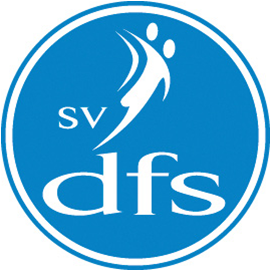 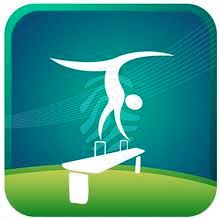 Aanmeldingsformulier  s.v. DFS afd. gymnastiek                   Hierbij meld ik mij aan als lid van s.v. DFSOmcirkelen bij welke groep(en) u gaat sportenRecreatie Turnen:	Ouder/peuter gym 2 & 3 jarige ,  Peuters & Kleuters,  Groep 2 & 3, Groep 4 & 5 , Groep 6 & 7,  Groep 8 & VO,   Selectie Turnen:	4e & 5e divisie,   4e, 5e & 6e divisieRecreatie Springen:	Recreatie  springen vanaf groep 4,  , Selectie Springen:      Springen junioren en senioren	Dames gym:		Low-impact,  Medium impact,  High- impact.Dansen:		Streetdance 8 en 10 jarige, Streetdance 11 + jarigeBetaling van de contributie ALLEEN MOGELIJK VIA AUTOMATISCHE INCASSO OF FACTUURU dient hiervoor een ingevuld machtigformulier samen met  aanmeldingsformulier in te leveren Het verenigingsjaar loopt van 1 juli tot en met 30 juni van het daaropvolgende jaar. Eventuele opzeggingen van het lidmaatschap dienen uiterlijk 15 juni schriftelijk of per email door de ledenadministratie te zijn ontvangen. Bij tussentijdse beëindiging bent u verplicht de resterende contributie tot en met 30 juni het jaar daarop volgend te voldoen.  De jaarlijkse administratie/inschrijf kosten KNGU bedragen  € 20,- per jaar en wordt in twee termijnen (november en mei) geïncasseerd.Ik ga akkoord met het bovenstaande Achternaam: ______________________________________          Voorletters: ____________      Roepnaam:   _________________     M/V*             Adres: _________________________________nr._________        Postcode: ______________      Woonplaats: _________________Geboortedatum:____________________________________        E-mailadres: __________________________________________Telefoonnummer: ___________________________________       Mobiel nummer:_______________________________________ U wordt als lid geacht op de hoogte te zijn van de Statuten en het Huishoudelijk Reglement van s.v. DFS.  Deze zijn op te vragen bij de secretarisHANDTEKENING: ___________________________			Handtekening ouder/voogd: ______________________________Datum:___________________________________			Plaats:________________________________________________In het kader van de wet Bescherming Persoonsgegevens geven wij u te kennen dat de door u verstrekte gegevens zullen worden opgenomen in onze geautomatiseerde administratie deze zullen intern worden verwerkt en gebruikt voor informatie verstrekking aan (Kader)leden. De gegevens zullen tevens aan de KNGU worden verstrekt ten behoeve van de ledenadministratie.U kunt de beide formulieren  sturen naar : s.v. DFS, Van Maanenstraat 1, 4043 GA te Opheusden. Verwerking inschrijving (in te vullen door s.v. DFS)           Digimembers  / Sportlink / Website/ Ledenpas/Contributie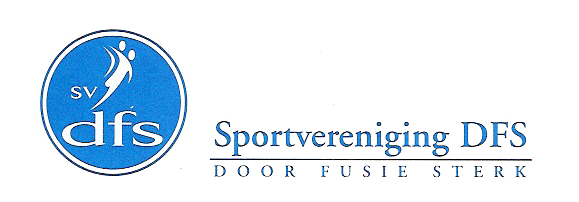 Adres: Van Maanenstraat 1		   Postcode / Plaats : 4043 GA, Opheusden    In cassant: s.v. DFS			    In cassant  ID: NL98ZZZ110518340000    	   Naam lid :__________________________________Naam Ondergetekende:________________________Adres: _____________________________________Postcode / plaats:__________________________Land:__________________Bankgegevens ondergetekendeRekeningnummer (IBAN): _______________________________  Type machtiging * :	Doorlopend incasso per maand.                                  	Periodieke incasso jaar contributie ( wordt geëind  in de maand september).		        	Factuur jaar contributie ( worden verzonden in de maand september).*  Omcirkelen wat van toepassing is.  Datum: _____________________________________Handtekening: ______________________________Door ondertekening van dit formulier geeft u toestemming aan s.v. DFS om doorlopende incasso-opdrachten testuren naar uw bank om een bedrag van uw rekening af te schrijven wegens Contributie+ administratiekosten KNGU en uw bank om doorlopend een bedrag van uw rekening af te schrijven overeenkomstig de opdracht van s.v. DFS.Als u het niet eens bent met de afschrijving, dan kunt u deze laten terugboeken. Neem hiervoor binnen acht wekenna afschrijving contact op met uw bank. Vraag uw bank naar de voorwaarden.